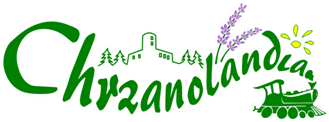 Regulamin WystawcyWydarzenie „Chrzanolandia zaprasza na…Ziemniaczysko pod Lipowcem”Organizator: Lokalna Grupa Działania „Partnerstwo na Jurze”Miejsce: Muzeum Nadwiślański Park Etnograficzny w Wygiełzowie (MNPE) i Zamek LipowiecTermin: 4 września 2022 roku Cel wydarzenia:Motywem przewodnim imprezy będzie przekazywanie ponadczasowych tradycji kulturowych, popularyzowanie zwyczajów i obrzędów regionu powiatu chrzanowskiego oraz upowszechnianie tradycji rękodzieła ludowego. Celem organizowanego wydarzenia jest promocja działań i terenu LGD, potencjału turystycznego i kulturowego, aktywizacja różnych podmiotów: rzemieślników, artystów oraz Kół Gospodyń Wiejskich.1. POSTANOWIENIA OGÓLNE1.1. Wysłanie podpisanej „Deklaracji zgłoszeniowej stoiska” oznacza automatyczną akceptację zapisów niniejszego Regulaminu.2. WARUNKI UDZIAŁU W WYDARZENIU2.1. Wystawcą może być osoba prawna, osoba fizyczna lub jednostka organizacyjna nie mająca osobowości prawnej, prezentująca ofertę zgodnie z zakresem tematycznym imprezy, zaakceptowaną przez Lokalną Grupę Działania „Partnerstwo na Jurze” (nazywaną w  dalszej części LGD).2.2. Wystawca jest uprawniony  i zobowiązany do udziału w wydarzeniu, na warunkach określonych niniejszym Regulaminem, wskutek podpisania i dostarczenia lub przesłania mailem lub tradycyjną pocztą listem poleconym, przez Wystawcę „Deklaracji zgłoszeniowej stoiska”, wg. wzoru przygotowanego przez LGD, stanowiącego załącznik do niniejszego regulaminu, z zastrzeżeniem punktu 2.3.Zgłoszenia należy dostarczyć do biura LGD (ul. Focha 3, 32-500 Chrzanów) lub wysłać na adres e-mail: biuro@partnerstwonajurze.pl lub wysyłać pocztą na adres: Lokalna Grupa Działania „Partnerstwo na Jurze”, ul.Focha 3, 32-500 Chrzanów, w terminie do dnia 12.08.2022 roku. Liczy się data wpływu zgłoszenia do biura LGD.2.3. LGD może odmówić przyjęcia zgłoszenia Wystawcy bez podania przyczyn. W takim wypadku LGD powiadamia Wystawcę o odmowie przyjęcia zgłoszenia w terminie do 23-08-2022 roku. Powiadomienie zostanie przekazane mailowo lub telefonicznie na dane kontaktowe podane w „Deklaracji zgłoszeniowej stoiska”.3. ODSTĄPIENIE I REZYGNACJA Z UCZESTNICTWA W WYDARZENIU3.1. W przypadku rezygnacji z udziału w imprezie w terminie krótszym niż 5 dni przed datą rozpoczęcia imprezy lub nieobjęcia stoiska przez Wystawcę, LGD może domagać się od Wystawcy zapłaty kwoty stanowiącej pokrycie kosztów  należnych za procentowy udział tego Wystawcy w organizacji imprezy obliczonej na zasadzie, kwota sumaryczna całości kosztów organizacji imprezy dzielona przez ilość Wystawców (kwota nie mniejsza niż 300,00 złotych brutto, słownie złotych: trzysta  złotych 00/100).4. STOISKO4.1. Wystawca nie pokrywa kosztów udziału w imprezie, przy spełnieniu poniższych warunków:Wystawca jest zobowiązany do zapewnienia sobie wyposażenia stoiska według własnych potrzeb – namioty oraz wyposażenie nie mogą mieć oznaczeń innych niż związanych z danym Wystawcą, Obowiązuje zakaz umieszczania na stoisku reklam niezwiązanych z danym Wystawcą. Reklamy Wystawcy nie mogą być większe niż 3 metry na 1 metr lub 3m3.Wystawca jest zobowiązany do prezentacji stoiska w formie nawiązującej do charakteru sprzedawanych przedmiotów lub nawiązującej do wzornictwa ludowego,Wystawca jest zobowiązany do zapewnienia na stoisku, atrakcji w godzinach od 14:00 do 19:00 
w formie: - bezpłatnej degustacji dla minimum 50 osób do wyboru: lokalna potrawa / ekologiczne wypieki/ produkty związane z wystawcą (w formularzu deklaracji należy zaznaczyć co będzie do degustacji oraz gramaturę porcji)lub - warsztatów tematycznych dla minimum 28 osób – o każdej pełnej godzinie 7 osób (opis, co uczestnik otrzyma, na ilu uczestników warsztatów Wystawca zabezpieczy materiał) lub- innych atrakcji dla dzieci i dorosłych, wymagających interakcji z uczestnikami imprezy np. malowanie twarzy, pokazy sztuczek, zabawy – chodzenie na szczudłach, tatuaże, konkursy, loterie, itd.Atrakcja MUSI mieć związek z tematem stoiska lub tematem imprezy (tradycja, kultura, rękodzieło, ekologia). Atrakcje nie mogą się powtarzać, dlatego Wystawca, który jako kolejny przyśle formularz z podobną do już zgłoszonej atrakcji zostanie poproszony o dokonanie zmiany atrakcji i przesłanie propozycji nowej atrakcji w wyznaczonym przez LGD terminie – w przypadku braku aktualizacji atrakcji, Wystawca zostanie automatycznie skreślony z listy Wystawców bez odrębnego powiadamiania.4.2. W przypadku braku atrakcji na stoisku, spełniających wymagania określone w pkt. 4.1 zgłoszenie Wystawcy do udziału w wydarzeniu nie zostanie przyjęte. 4.3. Wystawca ponosi pełną odpowiedzialność za działania własne, oraz za działania osób, którymi się posługuje przy uczestnictwie w imprezie, w tym za przestrzeganie  przepisów LGD, p.poż. i BHP obowiązujących na terenie MNPE w Wygiełzowie. 4.4. LGD zastrzega sobie prawo zmiany przyznanej pierwotnie lokalizacji stoiska.5. EKSPONATY5.1. Eksponaty nie mogą być umieszczane w ciągach komunikacyjnych, a pokazy sprzętu nie mogą ograniczać, utrudniać lub uniemożliwiać bezpiecznego poruszania się uczestników i publiczności ani naruszać ich spokoju, jak również utrudniać działania czy zakłócać porządku innym Wystawcom.  6. SPEDYCJA6.1. Wystawca ma możliwość wjechania na teren skansenu w dniu imprezy w celu rozładowania stoiska od godz. 8:00÷13:00 z zastrzeżeniem, iż samochód musi opuścić teren niezwłocznie po dokonaniu rozładunku stoiska, lub zostać przestawiony na miejsce wskazane przez LGD.6.2. Za przednią szybą samochodu należy umieścić „Etykietę Wystawcy”, przekazaną przez LGD. Samochody bez oznaczeń nie będą wpuszczane na teren skansenu.6.3. Poruszanie się samochodem na terenie skansenu nie może blokować drogi przeciwpożarowej i dróg ewakuacji. Postój w celu rozładowania czy załadowania stoiska nie może blokować dostępu do innych stoisk, samochód musi być zaparkowany w miejscu nie utrudniającym ruchu, jak najbliżej stoiska.6.4. Transport i spedycja eksponatów oraz innych towarów odbywa się na wyłączny koszt i ryzyko Wystawcy.7. Informacje o Wystawcy  7.1. LGD ma prawo do utrwalenia przebiegu Wydarzenia przy  pomocy urządzeń rejestrujących obraz (w tym filmowanie, fotografowanie)  i dźwięk oraz jego emisji w celach reklamowo-promocyjnych, informacyjnych, i innych związanych z działalnością statutową LGD. LGD może korzystać z takiego nagrania lub  jego fragmentu, w   tym przedstawiającego stoisko, wizerunek Wystawcy lub innej osoby przebywającej na   terenie Wydarzenia bez  ograniczeń czasowych i  terytorialnych, bez  konieczności zapłaty wynagrodzenia za korzystanie z wizerunku, na wszelkich polach  eksploatacji, w  tym  na   polach eksploatacji określonych w  art.   50   ustawy o  prawie autorskim i  prawach pokrewnych, w   szczególności poprzez  jego utrwalanie,  zwielokrotnianie, obrót oraz rozpowszechnianie. 7.2. Na stoisku Wystawcy w przypadku odtwarzania muzyki lub innych materiałów odpowiedzialny i zobowiązany do uregulowania wszelkich należności związanych z publicznym odtwarzaniem oraz innymi prawami, zgodnie z Ustawą o prawie autorskim i prawach pokrewnych jest Wystawca. Uczestnik imprezy zobowiązany jest respektować obowiązujące w zakresie ochrony prawa autorskiego i praw pokrewnych przepisy prawa wspólnotowego Unii Europejskiej i przepisy prawa wewnętrznego Rzeczypospolitej Polskiej.8. ORGANIZACJA IMPREZY I PRZEPISY PORZĄDKOWE8.1. Wystawca jest zobowiązany do przestrzegania przepisów budowlanych i p.poż. obowiązujących na terenie skansenu  oraz do przestrzegania przepisów szczegółowych obowiązujących w prowadzonej działalności gospodarczej oraz okazania - na życzenie LGD - odpowiednich zezwoleń, jeżeli takie są przewidziane wymogami prawa.8.2. Wystawca zobowiązany jest do objęcia swojego stoiska i jego zagospodarowania w sposób gwarantujący jego kompletność i funkcjonowanie od godz. 14:00. Wystawca może stoisko zagospodarowywać i otworzyć nie wcześniej niż od godziny 13:00. Wystawca zobowiązany jest do zabrania stoiska z terenu wydarzenia do godziny 20:00.8.3. W godzinach trwania wydarzenia stoiska muszą być dostępne dla zwiedzających (od godziny 14:00 do 19:00). Okresowe zamknięcie stoiska wymaga uprzedniej zgody LGD.8.4. Wystawca zobowiązany jest do usunięcia ze stoiska i terenu pustych opakowań i innych zbędnych przedmiotów przed rozpoczęciem i po zakończeniu imprezy.8.5. Na stoiskach i terenie miejsca wydarzenia obowiązuje całkowity zakaz palenia wyrobów tytoniowych i spożywania alkoholu.9. BEZPIECZEŃSTWO - UBEZPIECZENIE9.1. LGD nie ponosi żadnej odpowiedzialności za szkody na mieniu i na osobie, w tym w szczególności za uszkodzenia eksponatów i stoisk przed, po i w trakcie trwania imprezy, w tym również za szkody spowodowane przez personel, publiczność i osoby trzecie (np. kradzieże), oraz spowodowane siłą wyższą jak zamieszki, pożar, uderzenie pioruna, huragan, powódź, grad, deszcz, niezawinioną przez LGD przerwę w dostawie prądu lub wody itp.9.2. LGD nie odpowiada za pojazdy, ani inne ruchomości będące w dyspozycji lub posiadaniu Wystawców.9.3. LGD nie odpowiada za szkody powstałe po zakończeniu imprezy, w przypadku gdy eksponaty, obudowa urządzenia i inne towary pozostają na terenie MNPE.9.4. Wyłączenie odpowiedzialności nie podlega jakimkolwiek ograniczeniom pomimo podjęcia przez LGD szczególnych środków ochrony.9.5. Wystawca zobowiązany jest do ubezpieczenia się od odpowiedzialności cywilnej wynikającej z uczestnictwa w imprezie, jak również do ubezpieczenia eksponatów i mienia znajdującego się na stoisku, zarówno na czas imprezy, jak i na czas montażu i demontażu. 9.6. Wystawca ponosi pełną odpowiedzialność za szkody na mieniu i na osobie, wyrządzone z przyczyn leżących po stronie Wystawcy przed, po i w trakcie trwania imprezy, wobec LGD, wobec osób trzecich, w tym także wobec właściciela terenu - Muzeum Nadwiślański Park Etnograficzny w Wygiełzowie (MNPE). 10. LIKWIDACJA 10.1. Wystawca zobowiązany jest zdemontować ekspozycję, usunąć eksponaty oraz przywrócić zajmowaną powierzchnię wystawienniczą do pierwotnego stanu, najpóźniej do godziny 20:00. W przypadku pozostawienia nieuporządkowanej powierzchni LGD zleci wykonanie prac porządkowych na koszt Wystawcy.11. POSTANOWIENIA KOŃCOWE11.1. Wystawcy biorący udział w imprezie organizowanej przez LGD zobowiązani są do stosowania obowiązujących przepisów i przestrzegania niniejszego regulaminu, oraz regulaminów obowiązujących w obiekcie, w którym odbywa się impreza. Wystawcy nieprzestrzegający niniejszych warunków ponoszą odpowiedzialność za wszelkie szkody poniesione przez LGD lub osoby trzecie.11.2. W przypadku okoliczności od niego niezależnych LGD zastrzega sobie prawo do odwołania, skrócenia, odłożenia lub częściowego zamknięcia imprezy.11.3. W przypadkach określonych w pkt. 11.2, Wystawcy nie przysługuje prawo do jakiegokolwiek odszkodowania.11.4. Przyjęcie i bezwarunkowa akceptacja warunków niniejszego Regulaminu następuje z chwilą złożenia przez Wystawcę deklaracji zgłoszeniowej stoiska.11.5. Niniejszy regulamin obowiązuje od dnia 19-07-2022 roku.11.6. W przypadku naruszenia regulaminu w trakcie wydarzenia lub braku obecności Wystawca nie zostanie przyjęty na następne wydarzenia organizowane przez LGD „Partnerstwo na Jurze”.Serdecznie Państwa zapraszamyChrzanów, dnia 19 lipca 2022 roku